					         Załącznik nr 1 do Regulaminu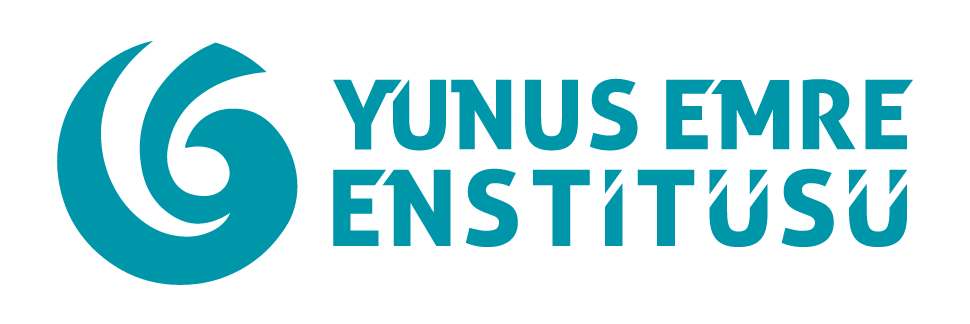 Yunus Emre Instytut-Centrum kultury tureckiej w Warszawie al. Jerozolimskie 55/3, 00-697 WarszawaKARTA ZGŁOSZENIOWA do konkursu fotograficznego „MIASTO W KADRZE”Imię i nazwisko: .……………………………………………………………………………………… 2. Adres zamieszkania: ……………………………………………………………………………………………….. 3. Telefon kontaktowy: ………………………………………. 4. Adres e-mail: ………………………………………………5. Wiek: …………. 6. Tytuł/tytuły prac: …………………………………………………………………………………………………………………………………………………………................................................................................................................................................................................................................................................................................................................................................................................. 7. Komentarz (kraj i miasto, gdzie było zrobione foto, rok wykonania, refleksje itp.) –DO 100 słów: ……………………………………………………………………………………………………………………………………………………………………………………………………………………………………………………………………………………………………………………………………………………………………………………………………………………………………………………………………………………………………………………………………………………………………………………………………………………………………………………………………………………………………………………………………………………………………………………………………………………………………………………………………………………………………………………………………………………………………………………………………………………………………………………………………………………………………………………………………………………………………………………………………………………………………………………………………………………………………………………………………………………………………………………………………………………………………………………………………………………………………………………………………………………………………………………………………………………………………………………………………………………………………………………………………………8. W przypadku przesłania do konkursu materiałów fotograficznych, zawierających wizerunek osób trzecich, oświadczam, że posiadam zgodę osób, których wizerunek znajduje się w nadesłanych materiałach, na nieodpłatne wykorzystanie ich wizerunku w materiałach promocyjnych i dokumentujących działalność Organizatora. ……………………….                                                              ……………………………………….          Miejscowość, data                                                                    Podpis uczestnika/uczestniczkiProsimy o przesłanie niniejszego formularza (musi być odręcznie podpisany, skanowany, zatytułowany imię-nazwisko) wraz ze zdjęciami na adres: centrumkulturytureckiej@gmail.comOświadczam, że posiadam pełne i nieograniczone prawa autorskie do nadesłanych fotografii.Wyrażam zgodę na przetwarzanie moich danych osobowych zgodnie z Ustawą o ochronie danych osobowych z dn. 10 maja 2018 r. tj. z dnia 30 sierpnia 2019 r. (DZ.U. z 2019 poz. 1781) celem przetwarzania danych jest udział w konkursie.  Dane osobowe przetwarzane są na podstawie wyrażonej zgody, zgodnie z art. 6 lit. a. RODO - Zebrane dane będą przetwarzane przez okres udziału w konkursie, następnie przechowywane w archiwum przez okres ustalony na podstawie przepisów archiwalnych, podstawa prawna: Rozporządzenie Ministra Kultury nr 1375 z dnia 16.09.2002 r. - Odbiorcami danych osobowych mogą być podmioty świadczące na rzecz Organizatora usługi wsparcia, w tym w zakresie organizacji konkursu, jak i dokonywania rozliczeń, w tym usługi IT, usługi księgowe i inne usługi doradcze.  Osoby, których dane osobowe przetwarza Organizator, mają prawo do: * dostępu do swoich danych oraz otrzymania ich kopii; * sprostowania (poprawiania) swoich danych, jeśli są błędne lub nieaktualne, a także prawo do ich usunięcia, w sytuacji, gdy przetwarzanie danych nie następuje w celu wywiązania się z obowiązku wynikającego z przepisu prawa lub w ramach sprawowania władzy publicznej; * ograniczenia lub wniesienia sprzeciwu wobec przetwarzania danych; * wniesienia skargi do Prezesa UODO (na adres Urzędu Ochrony Danych Osobowych, ul. Stawki 2, 00-193 Warszawa)  Podanie danych osobowych jest dobrowolne, ale konieczne do umożliwienia zorganizowania konkursu. Konsekwencją niepodania danych będzie brak możliwości powiadomienia laureatów oraz przyznania nagród.…......................................................                         …………………………………………                   Miejscowość, data        				Podpis uczestnika/uczestniczki